Tarte à la tomate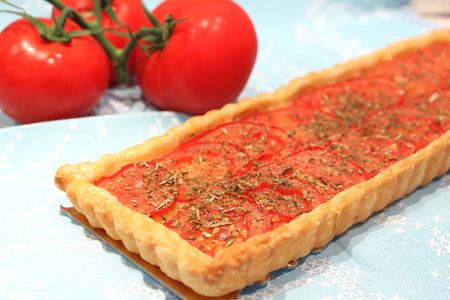 Ingrédients :- 1 pâte brisée ou 1 pâte feuilletée
- 6 tomates
- 2 CàS de moutarde à l’ancienne
- Sel
- Poivre
- Herbes de Provence
- 50 g de gruyère râpéRecette :Préchauffez le four à 180° (th.6).Etalez la pâte brisée ou feuilletée à l’aide d’un rouleau à pâtisserie dans un moule à tarte préalablement beurré et fariné.Piquez la pâte avec une fourchette. Etalez la moutarde à l’ancienne sur le fond de la tarte à l’aide d’une cuillère et déposez le fromage râpé.Coupez les tomates en fines lamelles à l'aide d'un couteau à pain (les rondelles seront très fines !) et disposez-les sur la pâte. Salez, poivrez et saupoudrez d’origan séché.Cuisson :Enfournez la tarte à la tomate dans un four bien préchauffé à 180°, et laissez-la cuire 25-30 mn, jusqu’à ce qu’elle soit bien dorée.Servez la tarte à la tomate encore tiède.http://www.evacuisine.fr/